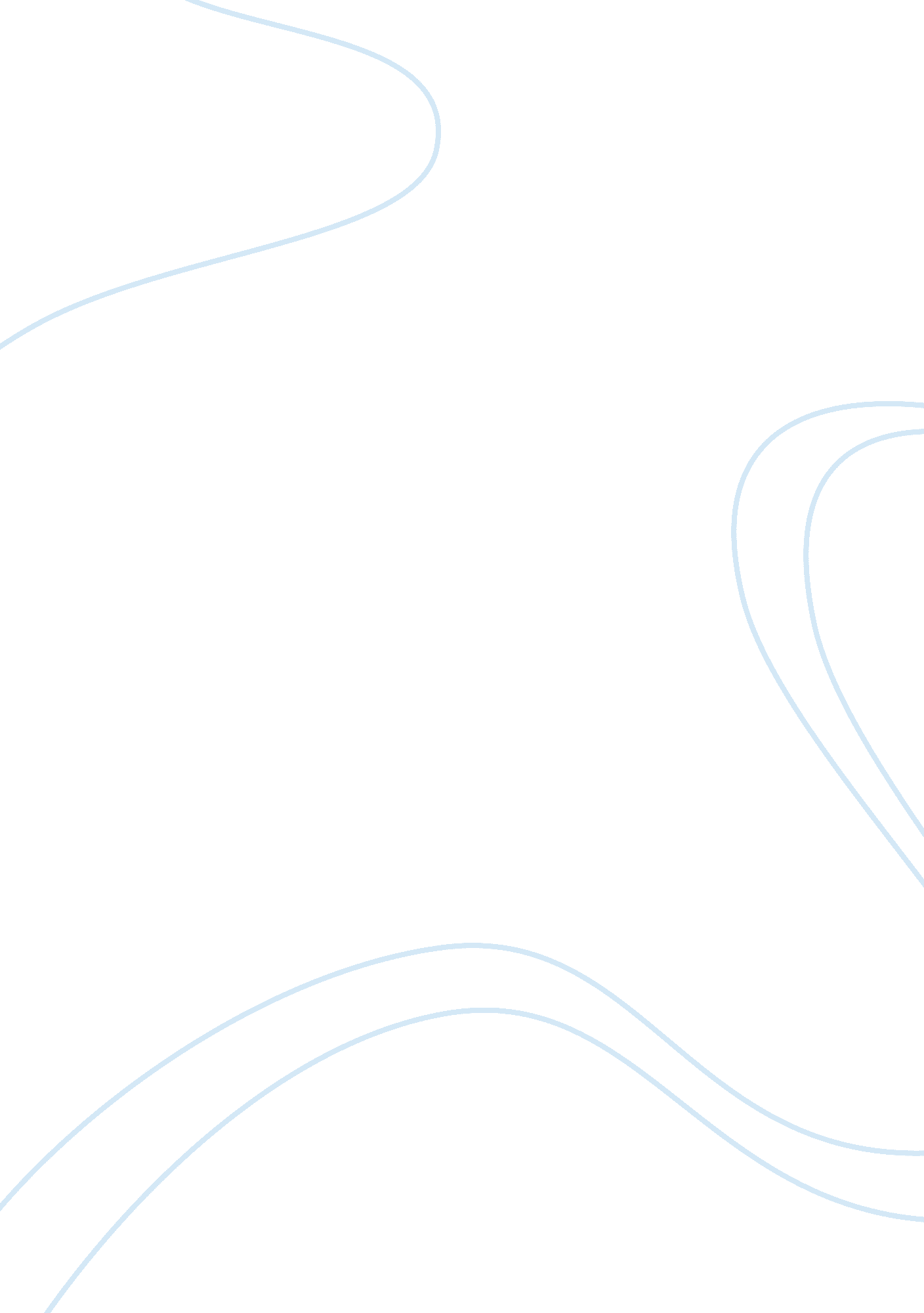 Grand expectationsHistory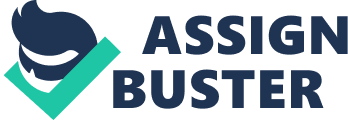 The 1960s was a year of optimism. America is already establishing herself as the world’s economic power. Also, she is leading the technological race and business is on the rise. Successes are registering here and there and it seems that America’s rise is on the rise of becoming the most advance and progressive society in the world, except for one concern. She has not yet abandoned the archaic idea of discrimination, racial discrimination to be exact where she still segregates her citizens according to their color and rate them not on their ability but rather on the pigments on their skin. 
African American are beginning to show discount about their discriminated state and rightfully so, are beginning to assert to be equals among other citizen of America wherever their ethnic origins may be. Government and society must be quick to respond to this otherwise the country could slid into a civil war/disobedience which would annihilate all the gains that America had since the end of World War II. 
On August 28, 1963, the charismatic civil rights leader Martin Luther King made a march going to Washington to deliver a speech “ I have a dream” cashing on America’s promise of equal treatment and equal opportunity. 
America should now modernize. Both in their minds and in their social practices to treat blacks as equal in all spheres of life not only to avoid a civil disobedience but also to optimize the potentialities that African American can contribute to the American society. 